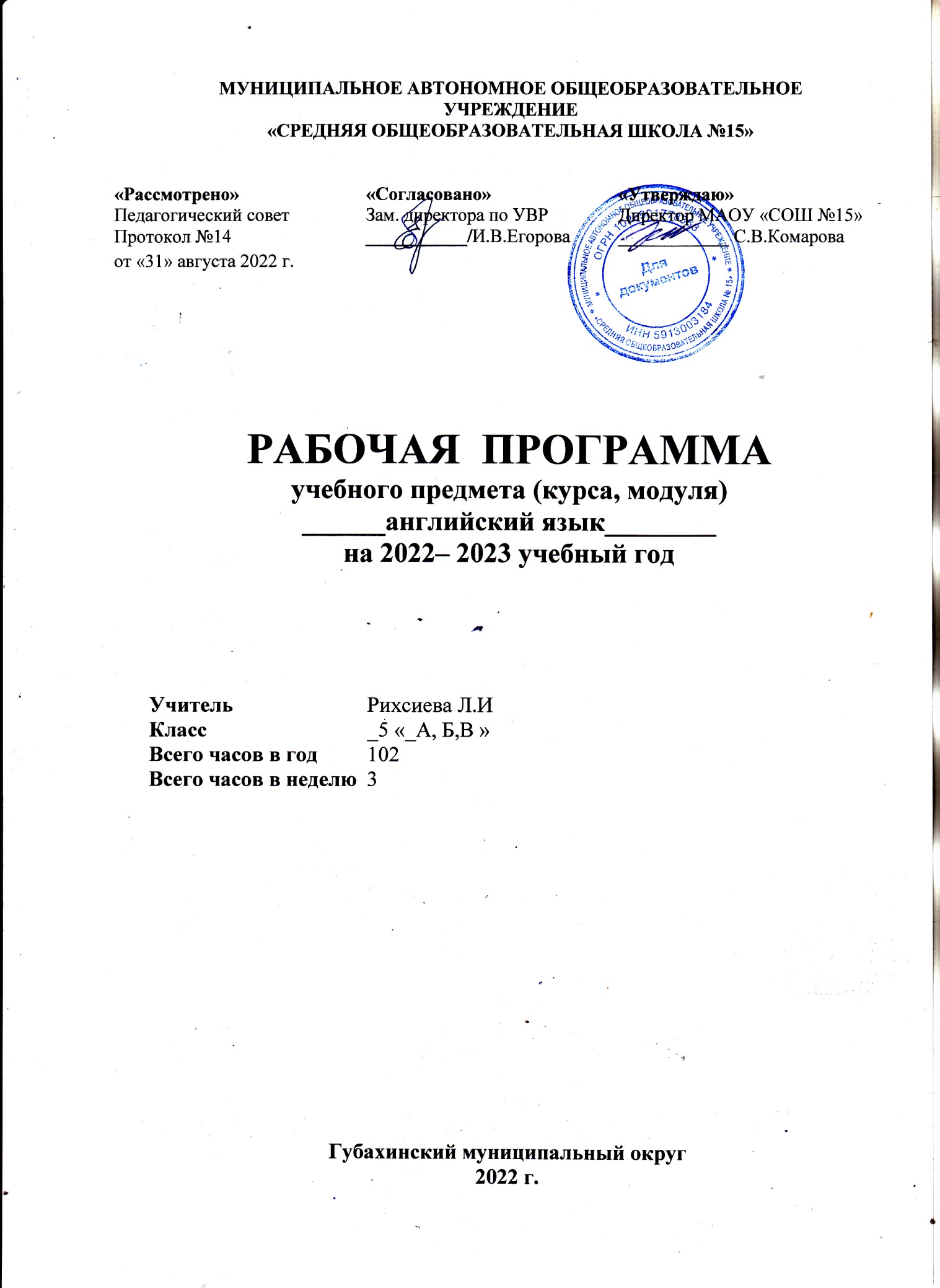  ПОЯСНИТЕЛЬНАЯ ЗАПИСКАДанная программа составлена для организации процесса обучения английскому языку в 5 классе  и разработана  на основе линии УМК «Английский язык» (5 класс) авторов В. П. Кузовлева, Н. М. Лапа, Э. Ш. Перегудовой, И.П. Костиной, О.В. Дувановой, Е.В. Кузнецовой (издательство «Просвещение» 2018 год), согласно требованиям Федерального государственного образовательного стандарта основного общего образования (ФГОС) и Примерной программы по иностранному языку для 5 – 9 классов. Программа разработана на основе нормативно-правовых документов:Федерального государственного образовательного стандарта основного общего образования, утвержденного приказом Министерства образования и науки РФ № 1897 от 17.12.2010 года (с последующими изменениями);Концепции духовно-нравственного развития и воспитания личности гражданина РоссииПланируемых результатов среднего общего образования.Базисный учебный план МАОУ СОШ № 15 на 2022-2023 учебный год,Федеральный перечень учебников, рекомендуемых к использованию при реализации имеющих государственную аккредитацию образовательных программ начального общего, основного общего, среднего общего образованияУчебно-методический комплект Кузовлев В.П.  и др. «Английский язык» 5 класс Рабочая программа ориентирована на учебник:Цель курса:Основная цель обучения иностранному языку – развитие у обучающихся способностей использовать иностранный язык. Способствовать приобщению обучающихся к культуре страны изучаемого языка, содействовать их общему и речевому развитию, их образованию и воспитанию; заложить прочную основу для среднего и старшего этапов обучения иностранному языку путём формирования у обучающихся общеучебных умений и навыковОсновные задачи обучения иностранному языку в основной школе в рамках данного курса направлены на:формирование у обучающихся более глубокого представления о роли и значимости ИЯ в жизни современного человека и поликультурного мира; приобретение нового опыта использования ИЯ как средства межкультурного общения, как инструмента познания мира и культуры других народов; воспитание гражданственности, патриотизма, уважения к правам, свободам и обязанностям человека развитие гражданской идентичности, чувства патриотизма и гордости за свой народ, свой край, свою страну и осознание своей этнической и национальной принадлежности через изучение языков и культур, общепринятых человеческих и базовых национальных ценностейдальнейшее развитие активной жизненной позиции. Обучающиеся основной школы должны иметь возможность обсуждать актуальные события из жизни, свои собственные поступки и поступки своих сверстников, выражать своё отношение к происходящему, обосновывать собственное мнение, что будет способствовать их дальнейшей социализации и воспитанию граждан России;дальнейшее формирование коммуникативной компетенции, то есть способности и готовности общаться с носителями языка на уровне своих речевых возможностей и потребностей в разных формах: устной (говорение и аудирование) и письменной (чтение и письмо). У обучающихся продолжится работа по расширению лингвистического кругозора, у них углубится представление о строе изучаемого языка и его основных отличиях от родного языка;дальнейшее развитие основ коммуникативной культуры. Обучающиеся научатся ставить и решать более сложные коммуникативные задачи, адекватно использовать более широкий диапазон речевых и неречевых средств общения, на новый уровень развития поднимется способность соблюдать речевой этикет, быть вежливыми и доброжелательными речевыми партнерами;продолжение формирования уважительного отношения к чужой (иной) культуре через знакомство с культурой англоязычных стран;формирование более глубокого осознания особенностей культуры своего народа;дальнейшее развитие способности представлять на ИЯ родную культуру в письменной и устной форме общения;достижение более высокого уровня положительной мотивации и устойчивого учебно-познавательного интереса к предмету «Иностранный язык», на дальнейшее развитие необходимых УУД и специальных учебных умений (СУУ). Должен осуществиться переход от приобретённого в начальной школе умения выполнять наиболее рациональным способом различные виды учебных заданий к учебной деятельности с элементами самообразования и саморазвития. Обучение на уровне основного общего образования призвано заложить основы успешной учебной деятельности по овладению ИЯ на завершающем уровне образования.                               Обоснование выбора программыВыбор данной программы и учебно-методического комплекса обусловлен тем, что методическая система, реализованная в программе и УМК, позволяет использовать педагогические технологии, развивающие систему универсальных учебных действий, сформированных в начальной школе, создаёт механизмы реализации требований ФГОС и воспитания личности, отвечающей на вызовы сегодняшнего дня и имеющей надёжный потенциал для дня завтрашнего.В линии УМК «English 5-9» особое внимание отводится дальнейшему развитию умения учиться. Школьники овладевают рациональными приемами изучения ИЯ и универсальными учебными действиями (УУД): пользоваться различными словарями и другой справочной литературой, находить информацию в Интернете, использовать электронные образовательные ресурсы, ориентироваться в информационно-образовательной среде и т. д.Новизна данной программы определяется тем, что в рабочую программу включен материал, который подлежит изучению, но не включается в требования к уровню подготовки оканчивающих среднюю школу. Отличие данной рабочей программы в том, что в ней отражены те изменения и дополнения, которые внесены в материал примерной программы. При создании программы учитывались и психологические особенности данной возрастной группы обучающихся. Это нашло отражение в выборе текстов, форме заданий, видах работы, методическом аппарате. Это даёт возможность включать иноязычную речевую деятельность в другие виды деятельности, свойственные учащимся этой возрастной группы, интегрировать знания из разных предметных областей и формировать межпредметные учебные умения и навыки. При формировании и развитии речевых, языковых, социокультурных или межкультурных умений и навыков учитывался новый уровень мотивации обучающихся, который характеризуется самостоятельностью при постановке целей, поиске информации, овладении учебными действиями, осуществлении самостоятельного контроля и оценки деятельности. Благодаря коммуникативной направленности предмета «Иностранный язык», появляется возможность развивать культуру межличностного общения на основе морально-этических норм (уважения, равноправия, ответственности и т. д.). При обсуждении специально отобранных текстов формируется умение рассуждать, оперировать гипотезами, анализировать, сравнивать, оценивать социокультурные и языковые явления. В программу мною не внесены изменения Коммуникативная методика обучения иностранному  языку является основной. Она утверждает, что для успешного овладения иностранным языком обучающиеся должны знать не только языковые формы (т.е. лексику, грамматику и произношение), но и иметь представление о том, как использовать их в целях реальной коммуникации. При обучении иностранному  языку в 5 классе основными формами работы являются групповая, индивидуальная, работа в парах, фронтальная, уроки – игры.       Используемые формы обучения:- индивидуальные (консультации, обмен мнениями, оказание индивидуальной помощи, совместный поиск решения проблемы);- групповые (творческие группы, динамические группы);- коллективные (соревнования, поисковые)- дидактические и ролевые игры;-песни, стихи, рифмовкиИспользуемые методы обучения:- репродуктивный;- частично-поисковый;- исследовательский;- проблемный.Методы и формы контроля:методы устного и письменного контроля, дидактические тесты. Методы устного контроля – включают в себя беседы, рассказ ученика, объяснение, чтение текста и т.д.Устный контроль проводится как в форме монологического высказывания обучающегося, так и в форме диалога или полилога (например, ролевая игра).Письменный контроль (контрольная работа, личное письмо, открытка) обеспечивает глубокую и всестороннюю проверку усвоения, поскольку требует комплекса знаний и умений ученика.Дидактические тесты также являются методом проверки результатов обучения и используются в основном для проверки лексико-грамматических знаний и умений.Проектная работа является одним из способов контроля и включает в себя письменный и устный метод контроля и может быть выражен в разных формах (составление книжки-малышки, открытки, презентации и т.д.)Текущий контроль проводится, по преимуществу, на уровне речевых навыков (произносительных, лексических, грамматических, орфографических, техники чтения). Для проведения текущего контроля умений и навыков используется раздел “TestYourself” учебника и рабочей тетради. Периодический (триместровый) контроль проводится по 4 видам речевой деятельности (говорение, чтение, восприятие на слух, письмо). Контроль каждого вида речевой деятельности проводится на отдельном уроке.  Оценка по каждому виду речевой деятельности выставляется отдельно.   Длительность проведения периодического контроля – до 20 минут по одному из видов речевой деятельности. На контроль говорения отводится отдельный урок. По письменным работам оценки проставляются в графе того дня, когда проводилась письменная работа. Формы промежуточного контроля: лексические диктанты, лексико-грамматические тесты, письменные контрольные работы, контроль монологической и диалогической речи в форме индивидуально-групповых занятий, проектная деятельность, устный опрос. Формы итогового контроля: контрольные работы по окончании изучения каждого раздела, итоговая контрольная работа по окончании учебного года по всем видам речевой деятельности (говорение, чтение, восприятие на слух, письмо) и проверяет речевые навыки и умения по темам и проблемам, изученным в 5 классе. Контрольные задания строятся на материале всех циклов уроков УМК “English-5”. Учебно-методический комплект Кузовлев В.П. «Английский язык» 5 класс уже включает проектную деятельность в конце работы по разделу. Также учебник содержит лингвострановедческий справочник, поэтому часть уроков посвящена работе с ним. В течение изучения темы работа строится по следующей схеме:изучение новой лексики - изучение нового грамматического материала – работа с текстами по теме – обсуждение актуальных проблем по теме – разработка текста и формы проекта – подготовка к контрольному тестированию – контрольное тестирование – защита проектов.Место предмета в учебном планеПрограмма рассчитана на 3 учебных часа в неделю, что предусмотрено БУП 2004 года. При 34 учебных неделях общее количество часов на изучение английского языка в 5 классе составит 102 часа.Данная программа конкретизирует содержание предметных тем, даёт распределение учебных часов по темам, последовательность изучения языкового материала с учётом логики учебного процесса.Рабочая программа нацелена на реализацию личностно-ориентированного, коммуникативно-когнитивного, социокультурного деятельностного подхода к обучению иностранным языкам (в том числе английскому).Основное назначение предмета «иностранный язык» состоит в формировании коммуникативной компетенции, т. е. способности и готовности осуществить иноязычное межличностное и межкультурное общение с носителями языка.                                            Содержание учебного предмета Предметное содержание устной и письменной речи соответствует требованиям ФГОС, целям и задачам образовательной программы учреждения и строится по темам в соответствии с учебно-тематическим планом рабочей программы. Содержание учебного предмета  опирается на примерную программу Минобнауки России с учетом выбранного УМК.Предметное содержание речи в 5 классе1.Школьная жизнь: учебные предметы, расписание, классная комната, школьная форма, распорядок дня.2.Взаимоотношения учащихся и учителей, правила для учителей и учащихся.3.Каникулы: в городе, за городом, в международном летнем лагере.4.Помощь по дому. Поведение в различных ситуациях (по материалам истории "Comeback, AmeliaBedelia!").5.Подготовка к школьному обмену: приглашение, беседы по телефону.6.Выходной день: планирование совместных мероприятий с друзьями, общение по телефону. Выходной день Мэри Поппинс. Поведение в гостях и дома.7.Знакомство с нашей планетой (на материале аутентичных текстов).8.Информация о себе (черты характера, хобби, увлечения, планы на будущее).9.Моя семья (черты характера членов семьи, профессии, хобби и увлечения, взаимоотношения в семье).10.Помощь родителям (по дому, в саду). Уход за домашними животными.11.Профессии: черты характера, необходимые для различных профессий, опасные профессии, женские и мужские профессии.12.События, факты, традиции в странах, говорящих на английском языке (arranging picnics; the Changingofthe Guards).13.В городе: названия общественных мест (музей, театр, галерея и т. д.). Ориентация в городе. В городе и за городом.14.Общая информация о Лондоне. Достопримечательности Лондона(Westminster Abbey, Big Ben, the Houses of Parliament, the Tower of London, the White Tower, the Bloody Tower, Buckingham Palace, Windsor Castle, Tower Bridge, Trafalgar Square). Картагорода.15.Некоторые достопримечательности Москвы(Red Square, the Kremlin, the Pushkin Museum, the Tretyakov Gallery, Novodevichi Monastery, Arbat Street). Город / село, где я живу: его карта, экскурсия по моему городу / селу.16.Известные деятели мировой культуры и науки: Isaak Newton, Leonardo daVinci, etc.Лексическая сторона речиНавыки распознавания и употребления в речи лексических единиц, обслуживающих ситуации общения в рамках тематики основной школы, в том числе наиболее распространённых устойчивых словосочетаний, оценочной лексики, реплик-клише речевого этикета, характерных для культуры стран изучаемого языка; основные способы словообразования: аффиксация, словосложение, конверсия.Формирование лексических навыков чтения, расширение рецептивного словаря.Объем лексики в 5 классеПродуктивная – 202                 Рецептивная – 86                                                                                                    Общий лексический запас -288 Фонетическая сторона речиНавыки адекватного произношения и различения на слух всех звуков изучаемого иностранного языка в потоке речи, соблюдение ударения и интонации в словах и фразах, ритмико-интонационные навыки произношения различных типов предложений.Совершенствование и развитие умений, необходимых для понимания прочитанного как на уровне значения, так и на уровне смысла, продолжается работа над увеличением скорости чтения, совершенствование и развитие умений, необходимых для понимания прочитанного как на уровне значений, так и на уровне смысла. Продолжение работы над обеими формами чтения: вслух и про себя.
Аудирование:•Обучение 3 видам аудирования: с полным пониманием воспринимаемого на слух текста (listening for details), с общим охватом содержания, то есть с пониманием лишь основной информации (listening for the main ideas), с извлечением специфической информации (listening for specific information). Обучающиеся  должны понимать на слух иноязычную речь в нормальном темпе в предъявлении учителя и звукозаписи, построенную на языковом материале учебника. Допускается включение 2% незнакомых слов, о значении которых можно догадаться. Длительность звучания текстов – до 2 минут. .Письмо.Обучающиеся  должны: - научиться письменно фиксировать ключевые слова, фразы в качестве опоры для устного высказывания.            -выписывать из текста нужную информацию.     -заполнять анкету.           -написать письмо по аналогии с образцом.Грамматические явления, подлежащие усвоению в 5 классе1. Имя существительноепритяжательный падеж имён существительных2. Артикльартикли с устойчивыми выражениями3. Имя числительноесоставные числительныечислительные для обозначения дат и больших чисел.4. Местоимениенеопределённые местоимения и их производные.5. Глаголвидовременная форма Present Simple с глаголами to see, to hear, to know, to understand, to think и др., которые неупотребляются в Present Progressive);видо-временная форма Present Progressive для описания будущих действийвидо-временная форма Past Progressive в утвердительных, отрицательных и вопросительных предложениях;видо-временная форма Present Perfect в утвердительных, отрицательных и вопросительных предложениях;модальные глаголы                   Общеучебные умения и универсальные учебные действияВ процессе изучения курса «иностранный  язык» обучающиеся:• совершенствуют приемы работы с текстом, опираясь на умения, приобретенные на уроках родного языка (прогнозировать содержание текста по заголовку, данным к тексту рисункам, списывать текст, выписывать отдельные слова и предложения из текста и т. п.);• овладевают более разнообразными приемами раскрытия значения слова, используя словообразовательные элементы; синонимы, антонимы; контекст;• совершенствуют общеречевые коммуникативные умения, например, начинать и завершать разговор, используя речевые клише; поддерживать беседу, задавая вопросы и переспрашивая;• учатся осуществлять самонаблюдение, самоконтроль, самооценку;• учатся самостоятельно выполнять задания с использованием компьютера (при наличии мультимедийного приложения), • учатся компьютерному набору текста на иностранном языке (знакомятся с расположением букв на клавиатуре, учатся вводить и редактировать небольшие тексты на иностранном языке).В результате изучения иностранного  языка на ступени начального общего образования у обучающихся будут сформированы личностные, регулятивные, познавательные и коммуникативные универсальные учебные действия как основа умения учиться.Личностные, метапредметные  и предметные результаты освоения учебного курсаСтандарт устанавливает требования к результатам освоения обучающимися основной образовательной программы основного общего образования:Личностным, включающим готовность и способность обучающихся к саморазвитию и личностному самоопределению, сформированность их мотивации к обучению и целенаправленной познавательной деятельности, системы значимых социальных и межличностных отношений, ценностно-смысловых установок, отражающих личностные и гражданские позиции в деятельности, социальные компетенции, правосознание, способность ставить цели и строить жизненные планы, способность к осознанию российской идентичности в поликультурном социуме;Метапредметным, включающим освоенные обучающимися межпредметные понятия и универсальные учебные действия (регулятивные, познавательные, коммуникативные), способность их использования в учебной, познавательной и социальной практике, самостоятельность планирования и осуществления учебной деятельности и организации учебного сотрудничества с педагогами и сверстниками, построение индивидуальной образовательной траектории;Предметным, включающим освоенные обучающимися в ходе изучения учебного предмета умения специфические для данной предметной области, виды деятельности по получению нового знания в рамках учебного предмета, его преобразованию и применению в учебных, учебно-проектных и социально-проектных ситуациях, формирование научного типа мышления, научных представлений о ключевых теориях, типах и видах отношений, владение научной терминологией, ключевыми понятиями, методами и приемами.Личностные результаты освоения основной образовательной программы основного общего образования должны отражать:1)  воспитание российской гражданской идентичности: патриотизма, уважения к Отечеству, прошлое и настоящее многонационального народа России; осознание своей этнической принадлежности, знание истории, языка, культуры своего народа, своего края, основ культурного наследия народов России и человечества; усвоение гуманистических, демократических и традиционных ценностей многонационального российского общества; воспитание чувства ответственности и долга перед Родиной;2) формирование ответственного отношения к учению, готовности и способности, обучающихся к саморазвитию и самообразованию на основе мотивации к обучению и познанию, осознанному выбору и построению дальнейшей индивидуальной траектории образования на базе ориентировки в мире профессий и профессиональных предпочтений, с учётом устойчивых познавательных интересов, а также на основе формирования уважительного отношения к труду, развития опыта участия в социально значимом труде;3) формирование целостного мировоззрения, соответствующего современному уровню развития науки и общественной практики, учитывающего социальное, культурное, языковое, духовное многообразие современного мира;4) формирование осознанного, уважительного и доброжелательного отношения к другому человеку, его мнению, мировоззрению, культуре, языку, вере, гражданской позиции, к истории, культуре, религии, традициям, языкам, ценностям народов России и народов мира; готовности и способности вести диалог с другими людьми и достигать в нём взаимопонимания;5) освоение социальных норм, правил поведения, ролей и форм социальной жизни в группах и сообществах, включая взрослые и социальные сообщества; участие в школьном самоуправлении и  общественной жизни в пределах возрастных компетенций с учётом региональных, этнокультурных, социальных и экономических особенностей;6) развитие морального сознания и компетентности в решении моральных проблем на основе личностного выбора, формирование нравственных чувств и нравственного поведения, осознанного и ответственного отношения к собственным поступкам;7) формирование коммуникативной компетентности в общении и  сотрудничестве со сверстниками, детьми старшего и младшего возраста, взрослыми в процессе образовательной, общественно полезной, учебно-исследовательской, творческой и других видов деятельности;8) формирование ценности  здорового и безопасного образа жизни; усвоение правил индивидуального и коллективного безопасного поведения в чрезвычайных ситуациях, угрожающих жизни и здоровью людей, правил поведения на транспорте и на дорогах;9) формирование основ экологической культуры соответствующей современному уровню экологического мышления, развитие опыта экологически ориентированной рефлексивно-оценочной и практической  деятельности в жизненных ситуациях;10) осознание значения семьи в жизни человека и общества, принятие ценности семейной жизни, уважительное и заботливое отношение к членам своей семьи;11) развитие эстетического сознания через освоение художественного наследия народов России и мира,  творческой деятельности эстетического характера.Метапредметные результаты освоения основной образовательной программы основного общего образования должны отражать:1)  умение самостоятельно определять цели своего обучения, ставить и формулировать для себя новые задачи в учёбе и познавательной деятельности, развивать мотивы и интересы своей познавательной деятельности;2) умение самостоятельно планировать пути  достижения целей,  в том числе альтернативные,  осознанно выбирать  наиболее эффективные способы решения учебных и познавательных задач;3) умение соотносить свои действия с планируемыми результатами, осуществлять контроль своей деятельности в процессе достижения результата, определять способы  действий в рамках предложенных условий и требований, корректировать свои действия в соответствии с изменяющейся ситуацией;4) умение оценивать правильность выполнения учебной задачи,  собственные возможности её решения;5) владение основами самоконтроля, самооценки, принятия решений и осуществления осознанного выбора в учебной и познавательной деятельности;6) умение определять понятия, создавать обобщения, устанавливать аналогии, классифицировать, самостоятельно выбирать основания и критерии для классификации, устанавливать причинно-следственные связи, строить  логическое рассуждение, умозаключение (индуктивное, дедуктивное  и по аналогии) и делать выводы;7) умение создавать, применять и преобразовывать знаки и символы, модели и схемы для решения учебных и познавательных задач;8) смысловое чтение;9) умение организовывать  учебное сотрудничество и совместную деятельность с учителем и сверстниками;   работать индивидуально и в группе: находить общее решение и разрешать конфликты на основе согласования позиций и учёта интересов;  формулировать, аргументировать и отстаивать своё мнение;10) умение осознанно использовать речевые средства в соответствии с задачей коммуникации для выражения своих чувств, мыслей и потребностей; планирования и регуляции своей деятельности;  владение устной и письменной речью, монологической контекстной речью;11) формирование и развитие компетентности в области использования информационно-коммуникационных технологий (далее ИКТ– компетенции);12) формирование и развитие экологического мышления, умение применять его в познавательной, коммуникативной, социальной практике и профессиональной ориентации.Предметные результаты освоения основной образовательной программы основного общего образования:1) формирование дружелюбного и толерантного отношения к ценностям иных культур, оптимизма и выраженной личностной позиции в восприятии мира, в развитии национального самосознания на основе знакомства с жизнью своих сверстников в других странах, с образцами зарубежной литературы разных жанров, с учётом достигнутого обучающимися уровня иноязычной компетентности;2) формирование и совершенствование иноязычной  коммуникативной  компетенции; расширение и систематизация знаний о языке, расширение  лингвистического кругозора и лексического запаса, дальнейшее овладение общей речевой культурой;3) достижение допорогового уровня иноязычной коммуникативной компетенции;4) создание основы для формирования интереса к совершенствованию достигнутого уровня владения изучаемым иностранным языком,  в том числе на основе самонаблюдения и самооценки, к изучению второго/третьего иностранного языка, к использованию иностранного языка как средства получения информации, позволяющей  расширять свои знания в других предметных областях.Познавательный аспект:знакомство с культурой страны изучаемого языка путем постоянного сравнения полученных знаний со знаниями о своей стране, себе самих.Развивающий аспект:Формирование устойчивого интереса к мотивации к дальнейшему изучению иностранного языка за счет вовлечения обучающихся  в творческую деятельность.-развитие воображения, фантазии, творческого мышления, самостоятельности и других качеств личности   -развитие у обучающихся учебных умений.Воспитательный аспект предполагает:-воспитание уважительного и толерантного отношения к другой культуре, более глубокое осознание своей родной культуры.-воспитание положительного отношения к школе, к учебе как виду творческой деятельности, развитие умения рационально планировать свой ученический труд-воспитание потребности в труде (интеллектуальном и физическом), привитие интереса к труду.-воспитание правильного отношения к ценностям, потребности в здоровом образе жизни, выполнения санитарно-гигиенических правил, соблюдения здоровье сберегающего режима дня, стремления не совершать поступки, угрожающие собственному здоровью и безопасности.Воспитание товарищества, гуманизма, чувства дружбы, правильного отношения к свободному времени.Воспитание чувства патриотизма, желания достойно представить свою страну.	Методика построения учебного материала.Материал объединен в 8 циклов, каждый из которых имеет свое название и посвящён определённой сфере жизни британского или американского общества. Цикл делится на разделы. Каждый раздел имеет свое название.Учебно-тематический планТребования к уровню усвоения иностранного языка.  Вид речевой деятельности говорениеОценка 5 ставится в том случае, если:Объем высказывания не менее 6 фраз, отвечающих поставленной коммуникативной задаче, не имеют грамматических ошибок. Темп речи соответствует экспрессивной устной речи учащегося на его родном языке.Высказывание логично, имеет смысловую завершенность, а также выражение собственного мнения.Оценка 4 ставится в том случае, если:Объем высказывания не менее 6 фраз, фразы отвечают поставленной коммуникативной, но имеющих грамматические ошибки, хотя акт коммуникации не нарушен.Присутствуют логичность высказывания и аргументирование своей точки зрения.Оценка 3 ставится, если:Объем высказывания соответствует этапу обучения, их лингвистическая правильность находится в пределах, когда акт коммуникации нарушен частично.Логичность высказывания, а также его связность не соответствует поставленной коммуникативной задаче, темп речи не соответствует нормам.Оценка 2 ставится, если:Объем высказывания на 50 % ниже нормы, не имеет смысловой завершенности.Языковое оформление реплик полностью нарушает акт коммуникации и не соответствует произносительным нормам.Чтение.Оценка 5 ставится, если:Коммуникативная задача решена, при этом обучающиеся полностью поняли и осмыслили содержание текста в объеме, предусмотренном   заданием, чтение соответствовало программным требованиям для каждого класса.Оценка 4 ставится, если:коммуникативная задача решена, обучающиеся поняли и осмыслили содержание прочитанного, в объеме, предусмотренном каждым классом.Оценка 3 ставится, если:коммуникативная задача решена и при этом обучающиеся поняли и осмыслили главную идею текста, в объеме, предусмотренном заданием, чтение в основном соответствует программным требованиям.Оценка 2 ставится, если:коммуникативная задача не решена, обучающиеся не поняли содержания прочитанного текста в объеме, предусмотренном заданием, и чтение не соответствует программным требованиям.Выполнение  тестовых заданийОценивается по следующей схеме:Выполнено менее  40 % - «2»                         41 – 64 %  -  «3»                           65 – 83 %  -  «4»                          84-100%    -  «5»Результаты освоения курсаЛичностные результаты:1) будут сформированы основы российской гражданской идентичности, чувство гордости за свою Родину, российский народ и историю России;2) будет сформирован социально ориентированный взгляд на мир в его органичном единстве и разнообразии природы, народов, культур и религий;3) будет сформировано уважительное отношение к иному мнению, истории и культуре других народов;4) будут сформированы навыки адаптации в динамично изменяющемся и развивающемся мире;5) будут развиты мотивы учебной деятельности и сформирован личностный смысл учения;6) будут развиты самостоятельность и личная ответственность за свои поступки;7) будут сформированы эстетические потребности, ценности и чувства;8) будут развиты этические чувства, доброжелательность и эмоционально-нравственная отзывчивость, понимание и сопереживание чувствам других людей;9) будут развиты навыки сотрудничества со взрослыми и сверстниками в разных социальных ситуациях;10) будут сформированы установки на безопасный, здоровый образ жизни, наличие мотивации к творческому труду, работе на результат, бережному отношению к материальным и духовным ценностям.Метапредметные результаты:овладеют способностью принимать и сохранять цели и задачи учебной деятельности, поиска средств её осуществления;сформируют умения планировать, контролировать и оценивать учебные действия в соответствии с поставленной задачей и условиями её реализации; определять наиболее эффективные способы достижения результата;сформируют умения понимать причины успеха/неуспеха учебной деятельности и способности конструктивно действовать даже в ситуациях неуспеха;освоят формы познавательной и личностной рефлексии;будут использовать речевые средства и средства информационных и коммуникационных технологий для решения коммуникативных и познавательных задач;будут использовать различные способы поиска (в справочных источниках и открытом учебном информационном пространстве Сети Интернет), сбора, обработки, анализа, организации, передачи и интерпретации информации в соответствии с коммуникативными и познавательными задачами;овладеют навыками смыслового чтения диалогов и художественных текстов в соответствии с целями и задачами; будут осознанно строить небольшое речевое высказывание в соответствии с задачами коммуникации и составлять тексты в устной и письменной форме;будут готовы слушать собеседника и вести диалог; признавать возможность существования различных точек зрения и права каждого иметь свою; излагать своё мнение и аргументировать свою точку зрения;смогут определять общие цели и пути их достижения; смогут договариваться о распределении функций и ролей в совместной деятельности; осуществлять взаимный контроль в совместной деятельности, адекватно оценивать собственное поведение и поведение окружающих;овладеют базовыми предметными и межпредметными понятиями, отражающими существенные связи и отношения между объектами и процессами.
Предметные результаты:рассказывать о себе, своей семье, друзьях, школе, своих интересах, планах на будущее; о своём городе/селе, своей стране и странах изучаемого языка с опорой на зрительную наглядность и/или вербальные опоры (ключевые слова, план, вопросы);давать краткую характеристику реальных людей и литературных персонажей;передавать основное содержание прочитанного текста с опорой или без опоры на текст/ключевые слова/план/вопросы.воспринимать на слух и понимать основное содержание несложных аутентичных текстов, содержащих некоторое количество неизученных языковых явлений;воспринимать на слух и понимать значимую/нужную/запрашиваемую информацию в аутентичных текстах, содержащих как изученные языковые явления, так и некоторое количество неизученных языковых явленийчитать и понимать основное содержание несложных аутентичных текстов, содержащих некоторое количество неизученных языковых явлений;• читать и выборочно понимать значимую/нужную/запрашиваемую информацию в несложных аутентичных текстах, содержащих некоторое количество неизученных языковых явленийписать личное письмо в ответ на письмо-стимул с употреблением формул речевого этикета, принятых в стране изучаемого языкаупотреблять в устной и письменной речи в их основном значении изученные лексические единицы (слова, словосочетания, реплики-клише речевого этикета), в том числе многозначные, в пределах изучаемой тематики в соответствии с решаемой коммуникативной задачей;распознавать и употреблять в речи различные коммуникативные типы предложений: утвердительные, отрицательные, вопросительные (общий, специальный, альтернативный, разделительный вопросы), побудительные (в утвердительной и отрицательной форме);имена прилагательные в положительной, сравнительной и превосходной степени, образованные по правилу и исключения; а также наречия, выражающие количество (many/much, few/a few, little/a little);количественные и порядковые числительные;глаголы в наиболее употребительных временных формах действительного залога: Present Simple, Future Simpleи Past Simple, Present и Past Continuous, Present Perfect;различные грамматические средства для выражения будущего времени: Simple Future, to be going to, PresentContinuous;Учебно-методическое  и  материально-техническое  обеспечениеобразовательного процессаПредусмотрены уроки дистанционного обучения с использованием сети Интернет и электронных ресурсовПорядковый номер учебника в Федеральном перечнеАвтор/Авторский коллективНазвание учебникаКлассИздатель учебника1.2.3.4.1.3Кузовлев В.П. и др.«English»5 кл5«Просвещение»№ разделаНазвание разделаПредметноесодержание речиГрамматическиеявленияПроектыКол-во часов1Давайте дружитьРассказ о себеСвободное времяКаникулыШкольная жизньПланы на будущееГлаголы to be, To havePresent SimplePast SimpleFuture Simple
Притяжательный падежМоя школаМоя семья142Правила вокруг насПравила дома и в школеКлубы по интересамВ общественном местеМодальные глаголыПравила в моей жизни133Помоги ближнемуМы и соседиПомощь окружающимЧем я занимаюсьThe Present Perfectyet, just, already134В будни и в выходныеУэльсРоссияСеверная ИрландияПутешествие по странамПорядок слов в предложенииГлаголы, которые не употребляются в ProgressiveГлаголы в настоящем времениЧто я хочу увидеть135ПраздникиПраздники в России и АнглииОтношение к праздникамПредлоги времени.Глаголы в Present Progressive и Past ProgressiveСамый популярный праздник в РоссииМой любимый праздникНеобычный праздник126Путешествие в АнглиюПутешествие в АнглиюШекспирЭкскурсииЧто я никогда не делалГлаголы в Past SimpleГлаголы в Past Simple и Past ProgressiveВопросительные предложения в английском языкеПутешествие моей мечтыМои мечты137Мои будущие каникулыПланы на каникулыМорское путешествиеГлаголы в Present Progressive для выражения будущего действияБудущее времяПлан проведения каникул148Мои лучшие впечатленияВпечатленияДостопримечательности Лондона и МосквыМировые знаменитостиЗнаменитые люди РоссииВременные формы в английском языкеГрамматические правила в английском языке10Итого:102Федеральный государственный образовательный стандарт основного общего образования. Москва «Просвещение» 2012В.П. Кузовлев и др. «Английский язык. Примерные программы» (5-9). Москва «Просвещение» 2018Учебно-методический комплект "English 5" (Учебник, Рабочая тетрадь, ) Москва «Просвещение» 2022Книга для учителя (методические рекомендации к УМК "English -5») Москва «Просвещение» 2018Грамматические и лексические таблицыКомпьютерПроекторАудиоприложение и учебный диск